БАШҠОРТОСТАН РеспубликаҺы                                             РЕСПУБЛИКА  БАШКОРТОСТАН      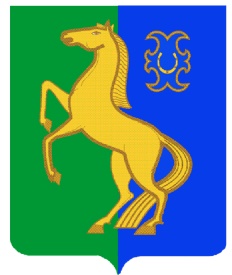                 ЙƏРМƏКƏЙ РАЙОны                                                                           АДМИНИСТРАЦИЯ        муниципаль районыныҢ                                                         СЕЛЬСКОГО  ПОСЕЛЕНИЯ ҺигеҘенсе   Март ауыл Советы                                      ВОСЬМОМАРТОВСКИЙ  СЕЛЬСОВЕТ                  ауыл билƏмƏҺе                                                                  МУНИЦИПАЛЬНОГО     РАЙОНА                                           ХАКИМИƏТЕ                                                                               ЕРМЕКЕЕВСКИЙ  РАЙОН 452188, 8-се Март   ис. а. Мəктəп   урамы, 9             452188,с. им. 8 Марта, ул. Школьная, 9  тел.факс(347 - 41)2-32-38                                       тел.факс (347 - 41) 2-32-38                        ҠАРАР                                    № 44                          ПОСТАНОВЛЕНИЕ                       « 22 »  апрель  2019 й.                                                    « 22 » апреля  2019  г.  Об утверждении Порядка применения взысканий к муниципальным служащим Администрации сельского поселения Восьмомартовский сельсовет  муниципального района Ермекеевский район Республики Башкортостан за совершение коррупционных правонарушений	Руководствуясь пунктом 3 статьи 27.1 Федерального закона от 2 марта 2007 года №25-ФЗ «О муниципальной службе в Российской Федерации», статьей 8.1 Закона Республики Башкортостан от 16 июля 2007 года № 453-з «О муниципальной службе в Республике Башкортостан», ПОСТАНОВЛЯЮ:Утвердить прилагаемый Порядок применения взысканий к муниципальным служащим Администрации сельского поселения Восьмомартовский сельсовет  муниципального района Ермекеевский район Республики Башкортостан за совершение коррупционных правонарушений.             2. Разместить постановление на официальном сайте администрации  сельского поселения Восьмомартовский сельсовет в сети Интернет http://vosmartss.ru.            3. Настоящее постановление вступает в силу после его официального опубликования.         4. Контроль за исполнением настоящего постановления оставляю за собой.Глава сельского поселения                              А.З.ЛатыповаПорядокприменения взысканий к муниципальным служащим Администрации сельского поселения Восьмомартовский сельсовет муниципального района Ермекеевский район Республики Башкортостан за совершение коррупционных правонарушенийНастоящий Порядок применения взысканий к муниципальным служащим Администрации сельского поселения Восьмомартовский сельсовет муниципального района Ермекеевский район Республики Башкортостан (далее - муниципальные служащие) за несоблюдение ограничений и запретов, требований о предотвращении или об урегулировании  конфликта интересов и неисполнение обязанностей, установленных в целях противодействия коррупции разработан в соответствии со статьями 27, 27.1 Федерального закона от 02.03.2007 года №25-ФЗ «О муниципальной службе в Российской Федерации», Федеральным законом от 25.12.2008 года №273-ФЗ «О противодействии коррупции», статьей 8.1. Закона Республики Башкортостан от 16.07.2007 года №453-з «О муниципальной службе в Республике Башкортостан», Трудовым кодексом Российской Федерации.За несоблюдение муниципальным служащим ограничений и запретов, требований о предотвращении или об урегулировании конфликта интересов и неисполнение обязанностей, установленных в целях противодействия коррупции федеральными законами, налагаются взыскания, предусмотренные статьей 27 Федерального закона «О муниципальной службе в Российской Федерации».Взыскания, предусмотренные статьями 14.1, 15 и 27 Федерального закона «О муниципальной службе в Российской Федерации», применяются Главой сельского поселения Восьмомартовский сельсовет муниципального района Ермекеевский район Республики Башкортостан  на основании:1)  доклада о результатах проверки, проведенной отделом муниципальной службы, кадровой и правовой работы Администрации муниципального района Ермекеевский район Республики Башкортостан;2) рекомендации комиссии по соблюдению требований к служебному поведению муниципальных служащих и урегулированию конфликта интересов в случае, если доклад о результатах проверки направлялся в комиссию;2.1) доклада отдела муниципальной службы, кадровой работы и правовой работы  о совершении коррупционного правонарушения, в котором излагаются фактические обстоятельства его совершения, и письменного объяснения муниципального служащего только с его согласия и при условии признания им факта совершения коррупционного правонарушения (за исключением применения взыскания в виде увольнения в связи с утратой доверия);3) объяснений муниципального служащего;4) иных материалов.4.	При применении взысканий, предусмотренных статьями 14.1, 15 и 27 Федерального закона «О муниципальной службе в Российской Федерации», учитываются характер совершенного муниципальным служащим коррупционного правонарушения, его тяжесть, обстоятельства, при которых оно совершено, соблюдение муниципальным служащим других ограничений и запретов, требований о предотвращении или об урегулировании конфликта интересов и исполнение им обязанностей, установленных в целях противодействия коррупции, а также предшествующие результаты исполнения муниципальным служащим своих должностных обязанностей.5.	Взыскания, предусмотренные статьями 14.1, 15 и 27 Федерального закона «О муниципальной службе в Российской Федерации», применяются не позднее одного месяца со дня поступления информации о совершении муниципальным служащим коррупционного правонарушения, не считая периода временной нетрудоспособности муниципального служащего, пребывания его в отпуске, других случаев его отсутствия на службе по уважительным причинам, а также времени проведения проверки и рассмотрения ее материалов комиссией по урегулированию конфликта интересов. При этом взыскание должно быть применено не позднее 6 месяцев со дня поступления информации о совершении коррупционного правонарушения.Дисциплинарное взыскание за несоблюдение ограничений и запретов, неисполнение обязанностей, установленных законодательством Российской Федерации о противодействии коррупции, не может быть применено позднее трех лет со дня совершения проступка. В указанные сроки не включается время производства по уголовному делу.6.	В распоряжении главы  сельского поселения Восьмомартовский сельсовет муниципального района Ермекеевский район Республики Башкортостан  о применении к муниципальному служащему взыскания в случае совершения им коррупционного правонарушения в качестве основания применения взыскания указывается часть 1 или 2 статьи 27.1 Федерального закона «О муниципальной службе в Российской Федерации».7.	Распоряжение главы сельского поселения Восьмомартовский сельсовет муниципального района Ермекеевский район Республики Башкортостан о применении дисциплинарного взыскания объявляется работнику под роспись в течение трех рабочих дней со дня его издания, не считая времени отсутствия работника на работе. Если работник отказывается ознакомиться с указанным распоряжением под роспись, то составляется соответствующий акт. Копия распоряжения о применении к муниципальному служащему взыскания с указанием коррупционного правонарушения и нормативных правовых актов, положения которых им нарушены, или об отказе в применении к муниципальному служащему такого взыскания с указанием мотивов вручается муниципальному служащему под расписку в течение 5 дней со дня издания соответствующего распоряжения.Приложение к Постановлению главы  сельского поселению Восьмомартовский сельсоветмуниципального района Ермекеевский район Республики Башкортостанот «22» апреля 2019 г. № 44 